Cубсидии за трудоустройство молодёжиКомпании и организации, которые в 2023 году возьмут к себе на работу молодых людей, смогут рассчитывать на господдержку в рамках программы субсидирования найма. 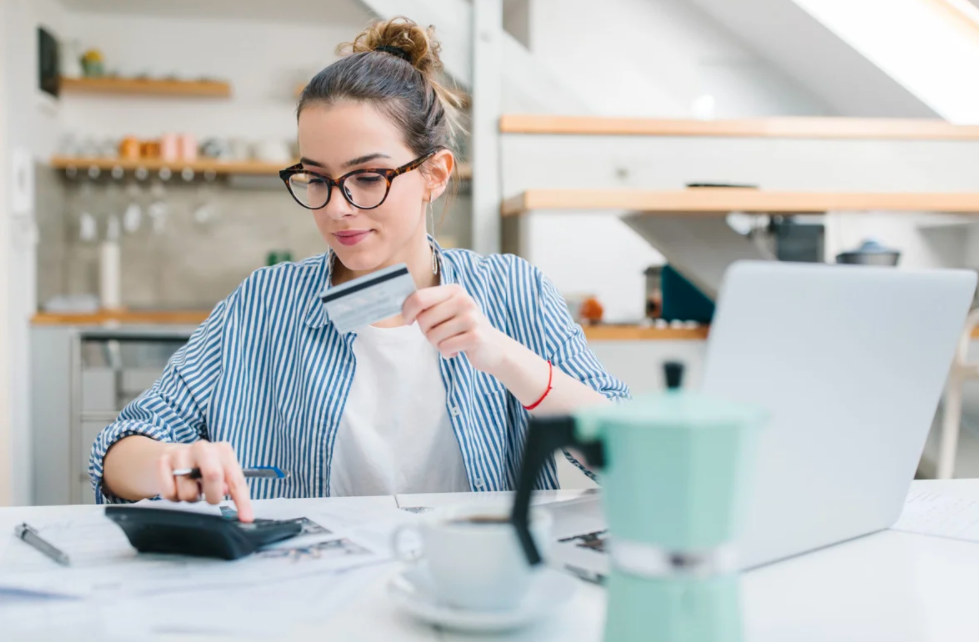 Речь идёт о трудоустройстве отдельных категорий граждан в возрасте до 30 лет. В их числе – выпускники колледжей и вузов без опыта работы, молодые люди без среднего профессионального или высшего образования, инвалиды, дети-сироты, родители несовершеннолетних детей, либо безработные граждане, потерявшие место или находящиеся под риском увольнения.Субсидия будет равна 3 МРОТ, увеличенным на районный коэффициент, сумму страховых взносов и количество трудоустроенных. Первый платёж работодатель получит через месяц после трудоустройства соискателя, второй – через 3 месяца, третий – через 6 месяцев.Чтобы получить господдержку, работодателю нужно обратиться в центр занятости для подбора специалистов под имеющиеся вакансии. Сделать это можно дистанционно через личный кабинет на портале «Работа России».
После этого потребуется направить заявление в Фонд социального страхования, который занимается распределением и выплатой субсидий. Сделать это также можно дистанционно – через систему «Соцстрах».
Решение поддержит работодателей и поможет молодёжи быстрее найти работу, отмечают в Правительстве РФ.
Программа субсидирования найма была запущена в марте 2021 года. В рамках этой меры поддержки занятости работодатели получали субсидии за трудоустройство безработных и выпускников 2020 года.
В конце 2022 года меру поддержки продлили на весь 2023 год. Постановление об этом подписал Председатель Правительства Михаил Мишустин.